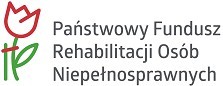                                                                                             Data wpływu:                                                                                                              Nr sprawy:WNIOSEKo dofinansowanie ze środków Państwowego Funduszu Rehabilitacji Osób Niepełnosprawnych likwidacji barier w komunikowaniu sięw związku z indywidualnymi potrzebami osób niepełnosprawnych 	Część A – DANE WNIOSKODAWCY	 	ADRES KORESPONDENCYJNY	Taki sam jak adres zamieszkania 	ŚREDNI DOCHÓD	Wnioskodawca prowadzi gospodarstwo domowe:indywidualne  wspólneŚredni miesięczny dochód netto na osobę w gospodarstwie Wnioskodawcy: Liczba osób we wspólnym gospodarstwie domowym wynosi: 	KORZYSTANIE ZE ŚRODKÓW PFRON	Na likwidację barier architektonicznych/ w komunikowaniu się/ technicznych ze środków finansowych PFRON:nie korzystałemkorzystałemCzęść B – PRZEDMIOT WNIOSKU 	FORMA PRZEKAZANIA ŚRODKÓW FINANSOWYCH	Przelew na konto Wnioskodawcy/osoby upoważnionej przez Wnioskodawcę:Przekazem pocztowym Konto Wykonawcy podane na dowodzie zakupu usługi 	Część C – Dane dodatkowe	 	SYTUACJA ZAWODOWA	Zatrudniony/prowadzący działalność gospodarcząOsoba w wieku od 18 do 24 lat, ucząca się w systemie szkolnym lub studiującaBezrobotny poszukujący pracyRencista poszukujący pracyRencista/emeryt nie zainteresowany podjęciem pracyDzieci i młodzież do lat 18Inne / jakie? 	OŚWIADCZENIE	Oświadczam, że przeciętny miesięczny dochód, w rozumieniu przepisów o świadczeniach rodzinnych, podzielony przez liczbę osób we wspólnym gospodarstwie domowym, obliczony za kwartał poprzedzający miesiąc złożenia wniosku, wynosił:………………………………zł.Liczba osób we wspólnym gospodarstwie domowym wynosi: ……………	.W przypadku ubiegania się o dofinansowanie zobowiązuję się do zapłacenia z własnych środków pełnej kwoty stanowiącej różnicę pomiędzy ceną zakupu urządzenia wraz z montażem lub kosztem wykonania usługi, pomniejszonej o ewentualne dofinansowanie z innych źródeł a przyznaną ze środków Państwowego Funduszu Rehabilitacji Osób Niepełnosprawnych kwotą dofinansowania.Uprzedzony/uprzedzona o odpowiedzialności wynikającej z art. 233 § 1 i § 2 ustawy z dnia 6 czerwca 1997r. Kodeks Karny (Dz. U. Nr 88, poz. 553, z późn. zm.) - za zeznanie nieprawdy lub zatajenie prawdy oświadczam, że dane zawarte we wniosku są zgodne ze stanem faktycznym. O zmianach zaistniałych po złożeniu wniosku zobowiązuję się informować w ciągu 14 dni.Oświadczam, że wyrażam zgodę na umieszczenie i przetwarzanie moich danych, w bazie danych dla potrzeb niezbędnych podczas realizacji wniosku, zgodnie z ustawą z dnia 29 sierpnia 1997r. o ochronie danych osobowych.DANE PERSONALNE WNIOSKODAWCYDANE PERSONALNE WNIOSKODAWCYNazwa polaWartośćImię:Drugie imię:Nazwisko:PESEL:Data urodzenia:Płeć:mężczyzna  kobietaADRES ZAMIESZKANIAADRES ZAMIESZKANIANazwa polaWartośćMiejscowość:Ulica:Nr domu:Nr lokalu:Kod pocztowy:Poczta:Rodzaj miejscowości:miastowieśNr telefonu:Adres e-mail:Nazwa polaWartośćMiejscowość:Ulica:Nr domu:Nr lokalu:Kod pocztowy:Poczta:DANE PODOPIECZNEGO/MOCODAWCYDANE PODOPIECZNEGO/MOCODAWCYNazwa polaWartośćImię:Drugie imię:Nazwisko:PESEL:Data urodzenia:Płeć:mężczyzna  kobietaADRES ZAMIESZKANIAADRES ZAMIESZKANIANazwa polaWartośćMiejscowość:Ulica:Nr domu:Nr lokalu:Kod pocztowy:Poczta:Nr telefonu:Adres e-mail:Rodzaj miejscowości:miastowieśSTOPIEŃ NIEPEŁNOSPRAWNOŚCISTOPIEŃ NIEPEŁNOSPRAWNOŚCINazwa polaWartośćOsoba w wieku do 16 lat posiadająca orzeczenie o niepełnosprawności:taknieStopień niepełnosprawności:ZnacznyUmiarkowanyLekkiNie dotyczyOrzeczenie dotyczące niepełnosprawności ważne jest:bezterminowookresowo – do dnia:Numer orzeczenia:Grupa inwalidzka:I grupaII grupaIII grupanie dotyczyNiezdolność:Osoby całkowicie niezdolne do pracy i niezdolne do samodzielnej egzystencjiOsoby długotrwale niezdolne do pracy w gospodarstwie rolnym, którym przysługuje zasiłek pielęgnacyjnyOsoby całkowicie niezdolne do pracyOsoby częściowo niezdolne do pracyOsoby stale lub długotrwale niezdolne do pracy w gospodarstwie rolnymNie dotyczyRodzaj niepełnosprawności:01-U – upośledzenie umysłowe02-P – choroby psychiczne03-L – zaburzenia głosu, mowy i choroby słuchuosoba głuchaosoba głuchoniema04-O – narząd wzrokuosoba niewidomaosoba głuchoniewidoma05-R – narząd ruchuwnioskodawca lub dziecko/podopieczny porusza się przy pomocy wózka inwalidzkiegodysfunkcja obu kończyn górnych06-E – epilepsja07-S – choroby układu oddechowego i krążenia08-T – choroby układu pokarmowego09-M – choroby układu moczowo-płciowego10-N – choroby neurologiczne11-I – inne12-C – całościowe zaburzenia rozwojoweNiepełnosprawność jest sprzężona (u osoby występuje więcej niż jedna przyczyna wydania orzeczenia o stopniu niepełnosprawności).Niepełnosprawność sprzężona musi być potwierdzona w posiadanym orzeczeniu dot. niepełnosprawności:taknieLiczba przyczyn niepełnosprawności (jeśli dotyczy):2 przyczyny3 przyczynyCELE WYKORZYSTANIA OTRZYMANYCH ŚRODKÓW PFRONCELE WYKORZYSTANIA OTRZYMANYCH ŚRODKÓW PFRONCELE WYKORZYSTANIA OTRZYMANYCH ŚRODKÓW PFRONCELE WYKORZYSTANIA OTRZYMANYCH ŚRODKÓW PFRONCELE WYKORZYSTANIA OTRZYMANYCH ŚRODKÓW PFRONCel dofinansowaniaNr umowyData zawarcia umowyKwota dofinan- sowaniaStan rozliczeniaPRZEDMIOT WNIOSKUPRZEDMIOT WNIOSKUPRZEDMIOT WNIOSKUPRZEDMIOT WNIOSKUNazwa polaNazwa polaWartośćWartośćPrzedmiot wniosku, przeznaczenie dofinansowania:Przewidywany koszt realizacji zadania (100%):Słownie:Kwota wnioskowanego dofinansowania ze środków PFRON:Słownie:co stanowi % kwoty brutto przewidywanych kosztów realizacji zadania:Deklarowane środki własne:Inne źródła finansowania:WYKAZ PLANOWANYCH PRZEDSIĘWZIĘĆ (INWESTYCJI, ZAKUPÓW) W CELU LIKWIDACJI BARIERWYKAZ PLANOWANYCH PRZEDSIĘWZIĘĆ (INWESTYCJI, ZAKUPÓW) W CELU LIKWIDACJI BARIERNazwa polaWartośćWykaz planowanych przedsięwzięć (inwestycji, zakupów) w celu likwidacji barier:Miejsce realizacji zadania:Termin rozpoczęcia:Przewidywany czas realizacji:Nazwa polaWartośćWłaściciel konta (imię i nazwisko):Nazwa banku:Nr rachunku bankowego:MiejscowośćDataPodpis WnioskodawcyLISTA ZAŁĄCZNIKÓW WPROWADZONA W NABORZELista1. Klauzula informacyjna.2. Pełnomocnictwo upoważniające do dokonywania na rzecz Wnioskodawcy wszystkich czynności związanych z wnioskiem o dofinansowanie złożonym w systemie SOW.3.Odwołanie pełnomocnictwa upoważniającego do dokonywania na rzecz Wnioskodawcy wszystkich czynności związanych z wnioskiem o dofinansowanie złożonym w systemie SOW.4. Pełnomocnictwo notarialne lub postanowienie sądu do reprezentowania Wnioskodawcy (w przypadku ustanowienia pełnomocnika lub opiekuna prawnego dla Wnioskodawcy).5. Kopia orzeczenia lub kopia wypisu z treści orzeczenia, o którym mowa w art. 1, art. 5 pkt 1a lub art. 62 ustawy z dnia 27 sierpnia 1997r. o rehabilitacji zawodowej i społecznej oraz zatrudnianiu osób niepełnosprawnych, a w przypadku osoby, o której mowa w art. 62 ust. 3 w/w ustawy, kopię orzeczenia o stałej albo długotrwałej niezdolności do pracy w gospodarstwie rolnym wydanego przed dniem 1 stycznia 1998 r.6. Oferta cenowa wnioskowanego urządzenia/eń.